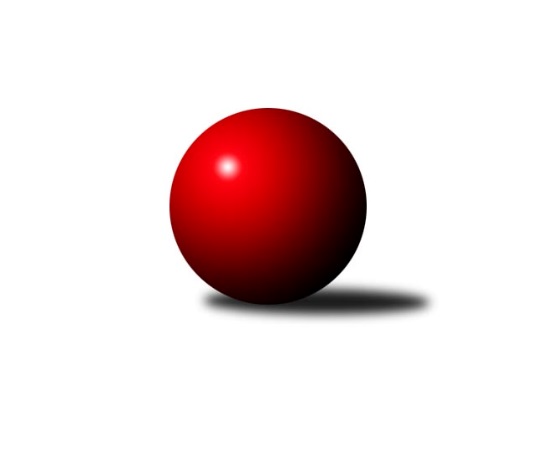 Č.16Ročník 2018/2019	2.5.2024 Mistrovství Prahy 2 2018/2019Statistika 16. kolaTabulka družstev:		družstvo	záp	výh	rem	proh	skore	sety	průměr	body	plné	dorážka	chyby	1.	TJ Radlice	16	14	1	1	93.0 : 35.0 	(120.0 : 72.0)	2388	29	1680	707	42.6	2.	KK Slavia D	16	12	2	2	88.0 : 40.0 	(110.0 : 82.0)	2408	26	1665	742	49.7	3.	SK Uhelné sklady B	16	11	0	5	78.5 : 49.5 	(108.5 : 83.5)	2390	22	1690	700	47.3	4.	TJ Sokol Vršovice B	16	10	0	6	63.5 : 64.5 	(93.5 : 98.5)	2353	20	1666	687	60	5.	TJ Sokol Rudná C	17	10	0	7	75.5 : 60.5 	(112.0 : 92.0)	2393	20	1673	720	54.1	6.	SK Uhelné sklady C	17	8	2	7	64.0 : 72.0 	(96.5 : 107.5)	2292	18	1627	665	54.9	7.	KK Slavoj D	16	8	1	7	70.0 : 58.0 	(104.0 : 88.0)	2367	17	1667	700	50.6	8.	KK Slavia B	16	7	3	6	66.5 : 61.5 	(98.0 : 94.0)	2366	17	1658	708	45.9	9.	SK Žižkov C	16	6	0	10	64.0 : 64.0 	(102.0 : 90.0)	2357	12	1646	710	48.2	10.	KK DP Praha A	16	5	2	9	57.0 : 71.0 	(92.0 : 100.0)	2311	12	1634	677	52.3	11.	KK Konstruktiva D	16	6	0	10	56.0 : 72.0 	(97.5 : 94.5)	2375	12	1686	689	58.8	12.	SK Uhelné sklady D	16	6	0	10	52.5 : 75.5 	(80.0 : 112.0)	2253	12	1626	627	55.6	13.	TJ Sokol Kobylisy C	16	3	1	12	43.0 : 85.0 	(75.5 : 116.5)	2312	7	1644	668	62.1	14.	KK Slavia C	16	1	0	15	32.5 : 95.5 	(66.5 : 125.5)	2163	2	1565	598	66.3Tabulka doma:		družstvo	záp	výh	rem	proh	skore	sety	průměr	body	maximum	minimum	1.	TJ Radlice	8	8	0	0	54.5 : 9.5 	(66.5 : 29.5)	2431	16	2479	2359	2.	KK Slavia D	8	7	1	0	48.0 : 16.0 	(57.0 : 39.0)	2329	15	2387	2291	3.	TJ Sokol Vršovice B	8	7	0	1	43.0 : 21.0 	(56.5 : 39.5)	2356	14	2406	2304	4.	KK Slavoj D	8	6	0	2	44.0 : 20.0 	(62.0 : 34.0)	2510	12	2608	2418	5.	SK Uhelné sklady B	8	6	0	2	41.5 : 22.5 	(56.5 : 39.5)	2392	12	2443	2341	6.	TJ Sokol Rudná C	9	6	0	3	45.5 : 26.5 	(65.5 : 42.5)	2331	12	2411	2199	7.	KK Slavia B	8	5	1	2	39.5 : 24.5 	(50.5 : 45.5)	2421	11	2449	2364	8.	SK Uhelné sklady C	8	5	1	2	35.0 : 29.0 	(48.5 : 47.5)	2380	11	2447	2289	9.	SK Žižkov C	8	5	0	3	40.0 : 24.0 	(54.0 : 42.0)	2515	10	2602	2432	10.	SK Uhelné sklady D	8	5	0	3	38.0 : 26.0 	(53.0 : 43.0)	2360	10	2480	2272	11.	KK Konstruktiva D	8	5	0	3	35.0 : 29.0 	(54.5 : 41.5)	2505	10	2636	2432	12.	KK DP Praha A	8	3	2	3	33.0 : 31.0 	(48.0 : 48.0)	2415	8	2458	2337	13.	TJ Sokol Kobylisy C	8	2	1	5	29.0 : 35.0 	(45.0 : 51.0)	2268	5	2333	2200	14.	KK Slavia C	8	1	0	7	21.0 : 43.0 	(41.5 : 54.5)	2130	2	2281	1851Tabulka venku:		družstvo	záp	výh	rem	proh	skore	sety	průměr	body	maximum	minimum	1.	TJ Radlice	8	6	1	1	38.5 : 25.5 	(53.5 : 42.5)	2393	13	2488	2252	2.	KK Slavia D	8	5	1	2	40.0 : 24.0 	(53.0 : 43.0)	2419	11	2560	2251	3.	SK Uhelné sklady B	8	5	0	3	37.0 : 27.0 	(52.0 : 44.0)	2388	10	2507	2232	4.	TJ Sokol Rudná C	8	4	0	4	30.0 : 34.0 	(46.5 : 49.5)	2406	8	2624	2269	5.	SK Uhelné sklady C	9	3	1	5	29.0 : 43.0 	(48.0 : 60.0)	2295	7	2453	2139	6.	KK Slavia B	8	2	2	4	27.0 : 37.0 	(47.5 : 48.5)	2366	6	2529	2236	7.	TJ Sokol Vršovice B	8	3	0	5	20.5 : 43.5 	(37.0 : 59.0)	2353	6	2541	2173	8.	KK Slavoj D	8	2	1	5	26.0 : 38.0 	(42.0 : 54.0)	2343	5	2456	2254	9.	KK DP Praha A	8	2	0	6	24.0 : 40.0 	(44.0 : 52.0)	2293	4	2376	2206	10.	SK Žižkov C	8	1	0	7	24.0 : 40.0 	(48.0 : 48.0)	2330	2	2477	2171	11.	KK Konstruktiva D	8	1	0	7	21.0 : 43.0 	(43.0 : 53.0)	2354	2	2442	2286	12.	SK Uhelné sklady D	8	1	0	7	14.5 : 49.5 	(27.0 : 69.0)	2250	2	2376	2098	13.	TJ Sokol Kobylisy C	8	1	0	7	14.0 : 50.0 	(30.5 : 65.5)	2319	2	2531	2180	14.	KK Slavia C	8	0	0	8	11.5 : 52.5 	(25.0 : 71.0)	2173	0	2321	1933Tabulka podzimní části:		družstvo	záp	výh	rem	proh	skore	sety	průměr	body	doma	venku	1.	TJ Radlice	13	11	1	1	75.5 : 28.5 	(97.5 : 58.5)	2398	23 	6 	0 	0 	5 	1 	1	2.	KK Slavia D	13	11	1	1	74.0 : 30.0 	(90.0 : 66.0)	2410	23 	6 	1 	0 	5 	0 	1	3.	SK Uhelné sklady B	13	8	0	5	59.5 : 44.5 	(83.5 : 72.5)	2390	16 	4 	0 	2 	4 	0 	3	4.	TJ Sokol Rudná C	13	8	0	5	58.5 : 45.5 	(84.5 : 71.5)	2405	16 	5 	0 	2 	3 	0 	3	5.	TJ Sokol Vršovice B	13	8	0	5	50.5 : 53.5 	(74.5 : 81.5)	2323	16 	6 	0 	1 	2 	0 	4	6.	KK Slavia B	13	6	2	5	54.0 : 50.0 	(81.0 : 75.0)	2362	14 	5 	0 	1 	1 	2 	4	7.	SK Uhelné sklady C	13	6	2	5	50.0 : 54.0 	(78.0 : 78.0)	2290	14 	4 	1 	2 	2 	1 	3	8.	KK Slavoj D	13	6	1	6	56.0 : 48.0 	(85.0 : 71.0)	2383	13 	4 	0 	2 	2 	1 	4	9.	SK Žižkov C	13	5	0	8	52.0 : 52.0 	(83.5 : 72.5)	2363	10 	4 	0 	2 	1 	0 	6	10.	KK DP Praha A	13	4	2	7	50.0 : 54.0 	(77.0 : 79.0)	2321	10 	3 	2 	2 	1 	0 	5	11.	SK Uhelné sklady D	13	5	0	8	41.5 : 62.5 	(63.0 : 93.0)	2228	10 	4 	0 	2 	1 	0 	6	12.	KK Konstruktiva D	13	4	0	9	42.0 : 62.0 	(75.5 : 80.5)	2379	8 	4 	0 	3 	0 	0 	6	13.	TJ Sokol Kobylisy C	13	3	1	9	38.0 : 66.0 	(66.5 : 89.5)	2330	7 	2 	1 	4 	1 	0 	5	14.	KK Slavia C	13	1	0	12	26.5 : 77.5 	(52.5 : 103.5)	2160	2 	1 	0 	5 	0 	0 	7Tabulka jarní části:		družstvo	záp	výh	rem	proh	skore	sety	průměr	body	doma	venku	1.	SK Uhelné sklady B	3	3	0	0	19.0 : 5.0 	(25.0 : 11.0)	2439	6 	2 	0 	0 	1 	0 	0 	2.	TJ Radlice	3	3	0	0	17.5 : 6.5 	(22.5 : 13.5)	2405	6 	2 	0 	0 	1 	0 	0 	3.	KK Konstruktiva D	3	2	0	1	14.0 : 10.0 	(22.0 : 14.0)	2432	4 	1 	0 	0 	1 	0 	1 	4.	KK Slavoj D	3	2	0	1	14.0 : 10.0 	(19.0 : 17.0)	2406	4 	2 	0 	0 	0 	0 	1 	5.	TJ Sokol Vršovice B	3	2	0	1	13.0 : 11.0 	(19.0 : 17.0)	2393	4 	1 	0 	0 	1 	0 	1 	6.	TJ Sokol Rudná C	4	2	0	2	17.0 : 15.0 	(27.5 : 20.5)	2300	4 	1 	0 	1 	1 	0 	1 	7.	SK Uhelné sklady C	4	2	0	2	14.0 : 18.0 	(18.5 : 29.5)	2328	4 	1 	0 	0 	1 	0 	2 	8.	KK Slavia D	3	1	1	1	14.0 : 10.0 	(20.0 : 16.0)	2372	3 	1 	0 	0 	0 	1 	1 	9.	KK Slavia B	3	1	1	1	12.5 : 11.5 	(17.0 : 19.0)	2388	3 	0 	1 	1 	1 	0 	0 	10.	SK Žižkov C	3	1	0	2	12.0 : 12.0 	(18.5 : 17.5)	2404	2 	1 	0 	1 	0 	0 	1 	11.	SK Uhelné sklady D	3	1	0	2	11.0 : 13.0 	(17.0 : 19.0)	2366	2 	1 	0 	1 	0 	0 	1 	12.	KK DP Praha A	3	1	0	2	7.0 : 17.0 	(15.0 : 21.0)	2328	2 	0 	0 	1 	1 	0 	1 	13.	KK Slavia C	3	0	0	3	6.0 : 18.0 	(14.0 : 22.0)	2145	0 	0 	0 	2 	0 	0 	1 	14.	TJ Sokol Kobylisy C	3	0	0	3	5.0 : 19.0 	(9.0 : 27.0)	2242	0 	0 	0 	1 	0 	0 	2 Zisk bodů pro družstvo:		jméno hráče	družstvo	body	zápasy	v %	dílčí body	sety	v %	1.	Milan Mareš ml.	KK Slavia D 	16	/	16	(100%)	25	/	32	(78%)	2.	Pavel Forman 	KK Slavia B 	14	/	15	(93%)	27	/	30	(90%)	3.	Jan Kryda 	KK Slavia D 	14	/	16	(88%)	22	/	32	(69%)	4.	Miloš Beneš ml.	TJ Radlice 	13	/	16	(81%)	27	/	32	(84%)	5.	Miluše Kohoutová 	TJ Sokol Rudná C 	13	/	16	(81%)	25	/	32	(78%)	6.	Jan Kamín 	TJ Radlice 	13	/	16	(81%)	24	/	32	(75%)	7.	Josef Kocan 	KK Slavia D 	13	/	16	(81%)	21	/	32	(66%)	8.	Miloslav Dušek 	SK Uhelné sklady C 	13	/	17	(76%)	25	/	34	(74%)	9.	Pavel Černý 	SK Uhelné sklady B 	12	/	16	(75%)	23.5	/	32	(73%)	10.	Radek Lehner 	TJ Radlice 	12	/	16	(75%)	23	/	32	(72%)	11.	Ludmila Erbanová 	TJ Sokol Rudná C 	11	/	11	(100%)	21.5	/	22	(98%)	12.	Vlastimil Bočánek 	SK Uhelné sklady B 	11	/	12	(92%)	20	/	24	(83%)	13.	Vladislav Škrabal 	SK Žižkov C 	11	/	14	(79%)	22	/	28	(79%)	14.	Hana Křemenová 	SK Žižkov C 	11	/	15	(73%)	18	/	30	(60%)	15.	Jaroslav Pleticha ml.	KK Konstruktiva D 	10	/	15	(67%)	22	/	30	(73%)	16.	Jiří Čihák 	KK Konstruktiva D 	10	/	16	(63%)	22	/	32	(69%)	17.	Tomáš Pokorný 	SK Žižkov C 	10	/	16	(63%)	19	/	32	(59%)	18.	Jiří Brada 	KK DP Praha A 	10	/	16	(63%)	18.5	/	32	(58%)	19.	Dana Školová 	SK Uhelné sklady C 	10	/	17	(59%)	21	/	34	(62%)	20.	Roman Hrdlička 	KK Slavoj D 	9	/	11	(82%)	13	/	22	(59%)	21.	Lidmila Fořtová 	KK Slavia B 	9	/	14	(64%)	15.5	/	28	(55%)	22.	Tomáš Kazimour 	SK Žižkov C 	9	/	15	(60%)	21	/	30	(70%)	23.	Karel Holada 	TJ Sokol Vršovice B 	9	/	15	(60%)	20.5	/	30	(68%)	24.	Václav Papež 	TJ Sokol Vršovice B 	9	/	15	(60%)	19	/	30	(63%)	25.	Michal Kocan 	KK Slavia D 	9	/	15	(60%)	18	/	30	(60%)	26.	Marek Lehner 	TJ Radlice 	9	/	15	(60%)	16.5	/	30	(55%)	27.	Roman Tumpach 	SK Uhelné sklady B 	9	/	15	(60%)	14.5	/	30	(48%)	28.	Pavel Váňa 	SK Žižkov C 	9	/	16	(56%)	16	/	32	(50%)	29.	Michal Matyska 	TJ Sokol Kobylisy C 	9	/	16	(56%)	13.5	/	32	(42%)	30.	Miroslav Míchal 	SK Uhelné sklady B 	8	/	10	(80%)	14.5	/	20	(73%)	31.	Zdeněk Novák 	KK Slavia C 	8	/	11	(73%)	13	/	22	(59%)	32.	Irena Mikešová 	TJ Sokol Rudná C 	8	/	13	(62%)	15	/	26	(58%)	33.	Karel Erben 	TJ Sokol Kobylisy C 	8	/	15	(53%)	17	/	30	(57%)	34.	Leoš Kofroň 	TJ Radlice 	8	/	15	(53%)	13.5	/	30	(45%)	35.	Nikola Zuzánková 	KK Slavia B 	8	/	15	(53%)	12	/	30	(40%)	36.	Jindřich Málek 	KK DP Praha A 	8	/	16	(50%)	18	/	32	(56%)	37.	Jiří Bendl 	SK Uhelné sklady C 	8	/	16	(50%)	14.5	/	32	(45%)	38.	Jarmila Zimáková 	TJ Sokol Rudná C 	8	/	16	(50%)	14.5	/	32	(45%)	39.	Petr Knap 	KK Slavia C 	8	/	16	(50%)	14	/	32	(44%)	40.	Jindra Kafková 	SK Uhelné sklady D 	7.5	/	13	(58%)	12	/	26	(46%)	41.	Kateřina Holanová 	KK Slavoj D 	7	/	9	(78%)	14	/	18	(78%)	42.	Jan Novák 	KK DP Praha A 	7	/	12	(58%)	14	/	24	(58%)	43.	Jaroslav Vondrák 	KK DP Praha A 	7	/	14	(50%)	17	/	28	(61%)	44.	Luboš Polák 	TJ Sokol Vršovice B 	7	/	14	(50%)	16	/	28	(57%)	45.	Blanka Koubová 	KK Slavoj D 	7	/	14	(50%)	12	/	28	(43%)	46.	Petr Finger 	TJ Sokol Vršovice B 	7	/	14	(50%)	12	/	28	(43%)	47.	Olga Brožová 	SK Uhelné sklady C 	7	/	15	(47%)	16	/	30	(53%)	48.	Jitka Kudějová 	SK Uhelné sklady D 	7	/	16	(44%)	15	/	32	(47%)	49.	Václav Jícha 	TJ Sokol Kobylisy C 	7	/	16	(44%)	15	/	32	(47%)	50.	Jana Dušková 	SK Uhelné sklady D 	6.5	/	14	(46%)	14	/	28	(50%)	51.	Lukáš Lehner 	TJ Radlice 	6.5	/	14	(46%)	12.5	/	28	(45%)	52.	Stanislava Sábová 	SK Uhelné sklady D 	6.5	/	15	(43%)	12	/	30	(40%)	53.	Danuše Kuklová 	KK Slavoj D 	6	/	10	(60%)	13	/	20	(65%)	54.	Jan Váňa 	KK Konstruktiva D 	6	/	12	(50%)	12	/	24	(50%)	55.	Markéta Baťková 	KK Slavoj D 	6	/	13	(46%)	16.5	/	26	(63%)	56.	Šarlota Smutná 	KK Konstruktiva D 	6	/	13	(46%)	12	/	26	(46%)	57.	Otakar Jakoubek 	SK Uhelné sklady C 	6	/	14	(43%)	15	/	28	(54%)	58.	Tomáš Rybka 	KK Slavia B 	6	/	14	(43%)	14.5	/	28	(52%)	59.	Josef Málek 	KK DP Praha A 	6	/	16	(38%)	9.5	/	32	(30%)	60.	Eva Mařánková 	TJ Sokol Rudná C 	6	/	17	(35%)	11	/	34	(32%)	61.	Jiří Sládek 	KK Slavia B 	5.5	/	9	(61%)	11	/	18	(61%)	62.	Josef Hladík 	TJ Sokol Vršovice B 	5.5	/	10	(55%)	11	/	20	(55%)	63.	Markéta Rajnochová 	SK Uhelné sklady B 	5.5	/	13	(42%)	13	/	26	(50%)	64.	Tomáš Jiránek 	KK Slavia C 	5.5	/	13	(42%)	11.5	/	26	(44%)	65.	Adam Rajnoch 	SK Uhelné sklady B 	5.5	/	14	(39%)	11	/	28	(39%)	66.	Hana Zdražilová 	KK Slavoj D 	5	/	6	(83%)	6	/	12	(50%)	67.	Libor Povýšil 	SK Uhelné sklady D 	5	/	13	(38%)	10	/	26	(38%)	68.	Hana Poláčková 	TJ Sokol Rudná C 	5	/	15	(33%)	14	/	30	(47%)	69.	Petr Mašek 	KK Konstruktiva D 	5	/	16	(31%)	11	/	32	(34%)	70.	Vladimír Tala 	KK Slavia B 	4	/	6	(67%)	6	/	12	(50%)	71.	Jan Šipl 	KK Slavoj D 	4	/	12	(33%)	7	/	24	(29%)	72.	Petr Štich 	SK Uhelné sklady D 	4	/	12	(33%)	5	/	24	(21%)	73.	Karel Myšák 	KK Slavia C 	4	/	14	(29%)	9.5	/	28	(34%)	74.	Zdeněk Šrot 	TJ Sokol Kobylisy C 	4	/	15	(27%)	9	/	30	(30%)	75.	Jaroslav Havránek 	TJ Sokol Vršovice B 	4	/	16	(25%)	10	/	32	(31%)	76.	Štěpán Fatka 	TJ Sokol Rudná C 	3.5	/	10	(35%)	8	/	20	(40%)	77.	Jiří Kryda ml.	KK Slavia D 	3.5	/	11	(32%)	9	/	22	(41%)	78.	Milan Mareš st.	KK Slavia D 	3.5	/	12	(29%)	7	/	24	(29%)	79.	Milan Perman 	KK Konstruktiva D 	3	/	4	(75%)	5.5	/	8	(69%)	80.	Luboš Maruna 	KK Slavoj D 	3	/	5	(60%)	7.5	/	10	(75%)	81.	Aleš Král 	KK Slavoj D 	3	/	6	(50%)	7	/	12	(58%)	82.	Vladimír Jahelka 	KK Slavoj D 	3	/	8	(38%)	6	/	16	(38%)	83.	Vlasta Nováková 	SK Uhelné sklady D 	3	/	9	(33%)	8	/	18	(44%)	84.	Jiří Kryda st.	KK Slavia D 	3	/	10	(30%)	8	/	20	(40%)	85.	Deno Klos 	KK DP Praha A 	3	/	10	(30%)	8	/	20	(40%)	86.	Petr Míchal 	SK Uhelné sklady B 	3	/	10	(30%)	7	/	20	(35%)	87.	Tomáš Tejnor 	KK Slavia B 	3	/	12	(25%)	9	/	24	(38%)	88.	Jan Nowak 	TJ Sokol Kobylisy C 	3	/	13	(23%)	9.5	/	26	(37%)	89.	Jiří Mudra 	SK Uhelné sklady B 	2.5	/	6	(42%)	5	/	12	(42%)	90.	František Stibor 	TJ Sokol Kobylisy C 	2	/	2	(100%)	4	/	4	(100%)	91.	Jaroslav Michálek 	KK DP Praha A 	2	/	4	(50%)	3	/	8	(38%)	92.	Jiří Janata 	TJ Sokol Vršovice B 	2	/	7	(29%)	3	/	14	(21%)	93.	Přemysl Jonák 	KK Slavia C 	2	/	8	(25%)	3	/	16	(19%)	94.	Anna Nowaková 	TJ Sokol Kobylisy C 	2	/	9	(22%)	5	/	18	(28%)	95.	Vojtěch Máca 	KK Konstruktiva D 	2	/	10	(20%)	7	/	20	(35%)	96.	Petr Opatovsky 	SK Žižkov C 	2	/	10	(20%)	5	/	20	(25%)	97.	Eva Kozáková 	SK Uhelné sklady C 	2	/	14	(14%)	5	/	28	(18%)	98.	Karel Bernat 	KK Slavia C 	2	/	16	(13%)	7.5	/	32	(23%)	99.	Karel Turek 	TJ Radlice 	1.5	/	4	(38%)	3.5	/	8	(44%)	100.	Josef Dvořák 	KK Slavoj D 	1	/	1	(100%)	2	/	2	(100%)	101.	Štěpán Koblížek 	KK Konstruktiva D 	1	/	1	(100%)	1	/	2	(50%)	102.	Miroslav Málek 	KK DP Praha A 	1	/	2	(50%)	2	/	4	(50%)	103.	Jan Klégr 	TJ Sokol Rudná C 	1	/	3	(33%)	2	/	6	(33%)	104.	Jindřich Habada 	KK DP Praha A 	1	/	3	(33%)	2	/	6	(33%)	105.	Zdenka Cachová 	KK Konstruktiva D 	1	/	4	(25%)	2	/	8	(25%)	106.	Michal Fořt 	KK Slavia B 	1	/	7	(14%)	2	/	14	(14%)	107.	Vladimír Kněžek 	KK Slavia C 	1	/	15	(7%)	8	/	30	(27%)	108.	Anna Novotná 	TJ Sokol Rudná C 	0	/	1	(0%)	1	/	2	(50%)	109.	Ivo Vávra 	TJ Sokol Vršovice B 	0	/	1	(0%)	1	/	2	(50%)	110.	Karolína Stellnerová 	SK Žižkov C 	0	/	1	(0%)	1	/	2	(50%)	111.	Karel Svitavský 	TJ Sokol Vršovice B 	0	/	1	(0%)	0	/	2	(0%)	112.	Martin Tožička 	SK Žižkov C 	0	/	1	(0%)	0	/	2	(0%)	113.	František Brodil 	SK Žižkov C 	0	/	1	(0%)	0	/	2	(0%)	114.	Ladislav Škabrada 	KK Slavoj D 	0	/	1	(0%)	0	/	2	(0%)	115.	Zbyněk Lébl 	KK Konstruktiva D 	0	/	2	(0%)	1	/	4	(25%)	116.	Milan Švarc 	KK DP Praha A 	0	/	2	(0%)	0	/	4	(0%)	117.	Jaroslav Klíma 	SK Uhelné sklady D 	0	/	3	(0%)	3	/	6	(50%)	118.	Jiří Tala 	KK Slavia B 	0	/	3	(0%)	1	/	6	(17%)	119.	Karel Wolf 	TJ Sokol Vršovice B 	0	/	3	(0%)	1	/	6	(17%)	120.	Jaroslav Hron 	SK Žižkov C 	0	/	6	(0%)	0	/	12	(0%)	121.	Josef Habr 	SK Uhelné sklady C 	0	/	9	(0%)	0	/	18	(0%)	122.	Jiří Zouhar 	TJ Sokol Kobylisy C 	0	/	10	(0%)	2.5	/	20	(13%)Průměry na kuželnách:		kuželna	průměr	plné	dorážka	chyby	výkon na hráče	1.	KK Konstruktiva Praha, 1-4	2456	1731	725	55.8	(409.5)	2.	SK Žižkov Praha, 1-4	2453	1706	746	52.2	(408.9)	3.	SK Žižkov Praha, 1-2	2441	1715	726	57.5	(406.9)	4.	KK Slavia Praha, 1-2	2417	1689	727	48.0	(402.8)	5.	Zvon, 1-2	2356	1654	702	48.1	(392.7)	6.	Vršovice, 1-2	2321	1659	661	59.3	(386.8)	7.	TJ Sokol Rudná, 1-2	2294	1636	657	64.1	(382.4)	8.	Kobylisy, 1-2	2271	1604	667	57.3	(378.7)	9.	KK Slavia Praha, 3-4	2239	1589	650	65.0	(373.3)Nejlepší výkony na kuželnách:KK Konstruktiva Praha, 1-4KK Konstruktiva D	2636	13. kolo	Pavel Forman 	KK Slavia B	482	13. koloKK Konstruktiva D	2578	15. kolo	Lidmila Fořtová 	KK Slavia B	473	13. koloTJ Sokol Kobylisy C	2531	9. kolo	Jaroslav Pleticha ml.	KK Konstruktiva D	469	15. koloKK Slavia B	2529	13. kolo	Jaroslav Pleticha ml.	KK Konstruktiva D	465	5. koloKK Slavia D	2525	7. kolo	Šarlota Smutná 	KK Konstruktiva D	462	15. koloTJ Sokol Vršovice B	2523	11. kolo	Jiří Čihák 	KK Konstruktiva D	460	9. koloKK Konstruktiva D	2517	5. kolo	Jiří Čihák 	KK Konstruktiva D	459	15. koloSK Uhelné sklady B	2507	5. kolo	Jiří Čihák 	KK Konstruktiva D	457	1. koloKK Konstruktiva D	2500	9. kolo	Jan Kryda 	KK Slavia D	456	7. koloKK Konstruktiva D	2471	7. kolo	Milan Perman 	KK Konstruktiva D	455	13. koloSK Žižkov Praha, 1-4TJ Sokol Rudná C	2624	9. kolo	Vladislav Škrabal 	SK Žižkov C	501	9. koloSK Žižkov C	2602	9. kolo	Hana Křemenová 	SK Žižkov C	483	4. koloSK Žižkov C	2552	13. kolo	Tomáš Kazimour 	SK Žižkov C	482	9. koloTJ Sokol Vršovice B	2541	14. kolo	Vladislav Škrabal 	SK Žižkov C	478	2. koloSK Žižkov C	2535	14. kolo	Tomáš Kazimour 	SK Žižkov C	476	13. koloSK Žižkov C	2528	4. kolo	Ludmila Erbanová 	TJ Sokol Rudná C	473	9. koloSK Žižkov C	2517	2. kolo	Pavel Váňa 	SK Žižkov C	465	16. koloSK Žižkov C	2508	7. kolo	Hana Křemenová 	SK Žižkov C	464	16. koloTJ Radlice	2468	11. kolo	Jaroslav Pleticha ml.	KK Konstruktiva D	464	16. koloKK Slavoj D	2456	7. kolo	Josef Hladík 	TJ Sokol Vršovice B	462	14. koloSK Žižkov Praha, 1-2KK Slavoj D	2608	13. kolo	Josef Dvořák 	KK Slavoj D	482	16. koloKK Slavoj D	2605	2. kolo	Roman Hrdlička 	KK Slavoj D	467	2. koloKK Slavia D	2560	11. kolo	Josef Kocan 	KK Slavia D	460	11. koloKK Slavoj D	2559	14. kolo	Kateřina Holanová 	KK Slavoj D	453	14. koloKK Slavoj D	2557	16. kolo	Vladimír Jahelka 	KK Slavoj D	453	2. koloSK Uhelné sklady B	2458	9. kolo	Michal Kocan 	KK Slavia D	452	11. koloSK Uhelné sklady C	2453	16. kolo	Šarlota Smutná 	KK Konstruktiva D	450	4. koloKK Slavoj D	2449	4. kolo	Danuše Kuklová 	KK Slavoj D	449	14. koloKK Slavoj D	2446	11. kolo	Miloslav Dušek 	SK Uhelné sklady C	446	16. koloKK Konstruktiva D	2442	4. kolo	Markéta Baťková 	KK Slavoj D	446	13. koloKK Slavia Praha, 1-2SK Uhelné sklady B	2489	15. kolo	Jaroslav Pleticha ml.	KK Konstruktiva D	462	10. koloTJ Radlice	2488	5. kolo	Jindřich Málek 	KK DP Praha A	459	5. koloSK Uhelné sklady B	2479	10. kolo	Pavel Forman 	KK Slavia B	458	7. koloKK DP Praha A	2458	7. kolo	Vladislav Škrabal 	SK Žižkov C	451	6. koloKK Slavia B	2449	10. kolo	Radek Lehner 	TJ Radlice	448	16. koloKK Slavia B	2440	14. kolo	Radek Lehner 	TJ Radlice	447	5. koloKK Slavia B	2439	12. kolo	Karel Holada 	TJ Sokol Vršovice B	447	8. koloKK Slavia B	2439	2. kolo	Pavel Forman 	KK Slavia B	444	8. koloTJ Sokol Rudná C	2430	3. kolo	Vlastimil Bočánek 	SK Uhelné sklady B	444	10. koloKK Slavia D	2428	14. kolo	Jarmila Zimáková 	TJ Sokol Rudná C	444	3. koloZvon, 1-2SK Uhelné sklady D	2480	5. kolo	Miloslav Dušek 	SK Uhelné sklady C	479	14. koloTJ Radlice	2479	8. kolo	Miloš Beneš ml.	TJ Radlice	471	8. koloSK Žižkov C	2477	5. kolo	Miloslav Dušek 	SK Uhelné sklady C	465	5. koloTJ Radlice	2473	7. kolo	Miloslav Dušek 	SK Uhelné sklady C	462	11. koloTJ Radlice	2473	6. kolo	Miloš Beneš ml.	TJ Radlice	461	14. koloTJ Radlice	2464	15. kolo	Miroslav Míchal 	SK Uhelné sklady B	453	11. koloTJ Radlice	2453	13. kolo	Vladislav Škrabal 	SK Žižkov C	452	5. koloTJ Radlice	2451	10. kolo	Ludmila Erbanová 	TJ Sokol Rudná C	451	5. koloSK Uhelné sklady C	2447	5. kolo	Jiří Sládek 	KK Slavia B	449	11. koloSK Uhelné sklady B	2443	13. kolo	Jiří Bendl 	SK Uhelné sklady C	449	11. koloVršovice, 1-2KK Slavia D	2455	5. kolo	Roman Tumpach 	SK Uhelné sklady B	445	3. koloTJ Sokol Vršovice B	2406	3. kolo	Milan Mareš ml.	KK Slavia D	441	5. koloTJ Sokol Vršovice B	2382	9. kolo	Václav Papež 	TJ Sokol Vršovice B	432	7. koloTJ Sokol Vršovice B	2378	10. kolo	Pavel Forman 	KK Slavia B	429	9. koloTJ Sokol Vršovice B	2361	15. kolo	Petr Finger 	TJ Sokol Vršovice B	428	9. koloSK Uhelné sklady B	2361	3. kolo	Petr Finger 	TJ Sokol Vršovice B	427	7. koloTJ Sokol Vršovice B	2347	12. kolo	Josef Hladík 	TJ Sokol Vršovice B	426	3. koloTJ Sokol Vršovice B	2344	7. kolo	Petr Finger 	TJ Sokol Vršovice B	425	10. koloTJ Sokol Kobylisy C	2328	7. kolo	Miloslav Dušek 	SK Uhelné sklady C	424	10. koloTJ Sokol Vršovice B	2326	5. kolo	Petr Finger 	TJ Sokol Vršovice B	423	12. koloTJ Sokol Rudná, 1-2TJ Sokol Rudná C	2411	13. kolo	Miluše Kohoutová 	TJ Sokol Rudná C	451	6. koloTJ Sokol Rudná C	2386	6. kolo	Irena Mikešová 	TJ Sokol Rudná C	449	8. koloKK Slavia D	2368	13. kolo	Ludmila Erbanová 	TJ Sokol Rudná C	440	10. koloTJ Sokol Rudná C	2367	8. kolo	Miluše Kohoutová 	TJ Sokol Rudná C	432	13. koloTJ Sokol Rudná C	2359	4. kolo	Jiří Brada 	KK DP Praha A	431	16. koloTJ Sokol Rudná C	2352	2. kolo	Milan Mareš ml.	KK Slavia D	431	13. koloKK Slavoj D	2346	10. kolo	Miluše Kohoutová 	TJ Sokol Rudná C	428	4. koloTJ Radlice	2329	1. kolo	Miluše Kohoutová 	TJ Sokol Rudná C	425	10. koloTJ Sokol Rudná C	2306	10. kolo	Miluše Kohoutová 	TJ Sokol Rudná C	424	2. koloKK Konstruktiva D	2286	6. kolo	Ludmila Erbanová 	TJ Sokol Rudná C	424	8. koloKobylisy, 1-2SK Žižkov C	2372	12. kolo	Václav Jícha 	TJ Sokol Kobylisy C	437	5. koloTJ Sokol Rudná C	2358	15. kolo	Václav Jícha 	TJ Sokol Kobylisy C	436	6. koloTJ Sokol Kobylisy C	2333	6. kolo	Vlastimil Bočánek 	SK Uhelné sklady B	433	1. koloKK Slavia B	2325	5. kolo	Miluše Kohoutová 	TJ Sokol Rudná C	433	15. koloTJ Sokol Kobylisy C	2302	5. kolo	Michal Matyska 	TJ Sokol Kobylisy C	431	15. koloSK Uhelné sklady B	2301	1. kolo	Hana Křemenová 	SK Žižkov C	421	12. koloTJ Sokol Kobylisy C	2300	15. kolo	Lidmila Fořtová 	KK Slavia B	418	5. koloTJ Sokol Kobylisy C	2285	12. kolo	Josef Kocan 	KK Slavia D	416	3. koloTJ Sokol Kobylisy C	2256	10. kolo	Michal Matyska 	TJ Sokol Kobylisy C	415	10. koloKK Slavia D	2251	3. kolo	Ludmila Erbanová 	TJ Sokol Rudná C	415	15. koloKK Slavia Praha, 3-4KK Slavia D	2387	16. kolo	Ludmila Erbanová 	TJ Sokol Rudná C	467	7. koloTJ Sokol Rudná C	2381	7. kolo	Josef Kocan 	KK Slavia D	442	6. koloKK Slavia B	2373	15. kolo	Miloslav Dušek 	SK Uhelné sklady C	432	13. koloKK Slavia D	2359	2. kolo	Jiří Sládek 	KK Slavia B	431	1. koloKK Slavia D	2339	12. kolo	Dana Školová 	SK Uhelné sklady C	430	13. koloSK Uhelné sklady C	2334	13. kolo	Milan Mareš ml.	KK Slavia D	425	16. koloKK Slavia D	2324	1. kolo	Milan Mareš ml.	KK Slavia D	424	1. koloKK Slavia D	2319	4. kolo	Milan Mareš ml.	KK Slavia D	424	8. koloKK Slavia B	2316	1. kolo	Pavel Forman 	KK Slavia B	424	15. koloKK DP Praha A	2314	4. kolo	Hana Poláčková 	TJ Sokol Rudná C	420	7. koloČetnost výsledků:	8.0 : 0.0	5x	7.5 : 0.5	2x	7.0 : 1.0	19x	6.5 : 1.5	1x	6.0 : 2.0	25x	5.5 : 2.5	1x	5.0 : 3.0	17x	4.0 : 4.0	6x	3.0 : 5.0	14x	2.5 : 5.5	2x	2.0 : 6.0	13x	1.5 : 6.5	2x	1.0 : 7.0	5x